U ontvangt automatisch een factuur op het moment dat de aanvraag door de desbetreffende adjunct is verwerkt. De kosten bedragen € 12,50 per stamboom. Pas als uw betaling ontvangen is kunnen de stambomen worden afgegeven. Gelieve bij uw betaling het factuurnummer en uw lidmaatschapsnummer vermelden. Betaling dient te geschieden op rekening NL22 INGB 000214 5458 t.n.v. Mundikat Stamboek te Waarland (BIC: INGBNL2A)Uw stamboomaanvraag (zowel dekbewijs als de stamboomaanvraag) dient binnen 70 dagen na geboorte te zijn ontvangen en dient voorzien te zijn van de kopieën van de benodigde testresultaten.Onvolledige aanvragen worden niet in behandeling genomen. Daar waar * staat is een verplicht invulveld.Testen Felv-FIV verplicht voor alle rassen. Daarnaast is het bij de Korat verplicht te testen op GM1/GM2, bij de Burmees op GM2 en bij de Noorse boskat op GSD IV. Witte katten dienen doormiddel van een BEAR-test volledig horend te zijn verklaard. De benodigde kopieën moeten worden meegestuurd met de aanvraag.De dekkingDe geboorteDe kittensGegevens eigenaar poes:*	________________________	Gegevens dekkater eigenaar: *	________________________Adres:			________________________		Postcode en Plaats:		________________________	Telefoonnummer:		________________________E-mail:			________________________	E-mail:				________________________Mundikat Lidnummer:	________________________	Vereniging:			________________________Cattery registratienummer:	________________________	Lidnummer:			________________________Aldus naar waarheid ingevuld:Datum:			________________________Handtekening:		________________________	Handtekening:			________________________© Mundikat 2017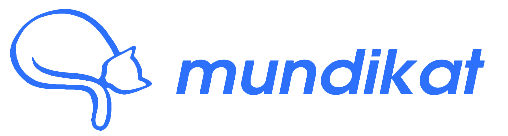 
Stamboomaanvraag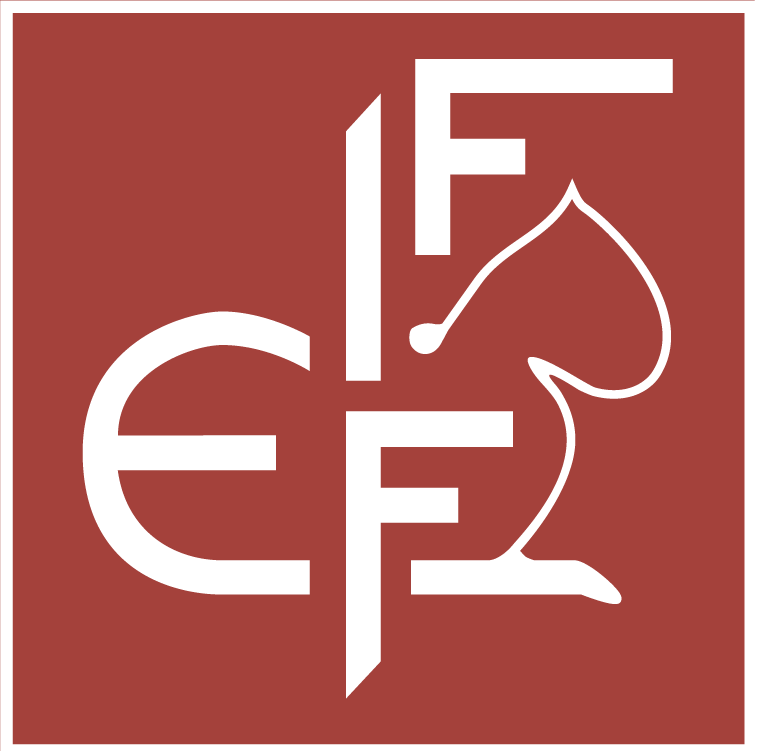 Naam poes *Naam kater *TitelTitelStamboomnr.*Stamboomnr.*Chipnr.*Chipnr. *EMS code *EMS code *ChecklistDe poes is geregistreerd in het Mundikat stamboek.ChecklistDe kater is geregistreerd in het Mundikat stamboek, zo niet kopie stamboom bijvoegen.ChecklistDe kater is in het bezit van twee ingedaalde testikels en beschikt over verklaring hieromtrent.ChecklistEen kopie van alle verplichte testen is bijgevoegd. Alsmede een verklaring dat er bij beide ouderdieren geen navelbreuk hebben.ChecklistChipnummer van kittens op hun stamboom (aanvinken indien dit gewenst is)Naam (max. 30 posities incl. catterynaam)*Ras (EMS)Kleur (EMS)oogkleurgeslachtChipnummer1.2.3.4.5.6.7.8.